1-Aşağıdaki metinlerin yazı  türünü boşluklara yazarak II. ve III.metinlerin özelliklerini karşılaştırınız.(18p.)2-Aşağıdaki tabloda verilen eserlerin türlerini ve yazarlarını yazınız.(12p.)3- Aşağıdaki metnin yazı türünü belirtiniz. Bu türe ait üç özellik yazarak Türk edebiyatında bu türde yazılmış iki eser ismi yazınız.(10p.)(104-Aşağıda verilen  metinlerin  anlatım biçimlerini boşluklarayazınız.(4p.)9-Aşağıdaki cümleleri  ögelerine ayırınız.(12p.)5-Yukarıdaki “haber yazısı”  metninde 5 N -1K kuralındaki soruların yanıtlarını bularak aşağıdaki tabloya yazınız. (12p.)6-Aşağıdaki cümlelerdeki anlatım bozukluklarını düzelterek cümlelerin doğru şekillerini yazınız. (8p.)10-Aşağıdaki cümleleri cümle türlerine göre inceleyiniz.(12p.)Not: Sınav süresi bir ders saatidir.*BAŞARILAR DİLERİM... TÜRK DİLİ VE EDEBİYATI ÖĞRETMENİ.....................................................................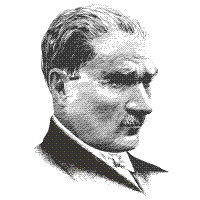 2017-2018 EĞİTİM ÖĞRETİM YILI DİL VE ANLATIM DERSİ 11.SINIFLAR 2.DÖNEM 1.YAZILI SINAV SORULARIDIR.2017-2018 EĞİTİM ÖĞRETİM YILI DİL VE ANLATIM DERSİ 11.SINIFLAR 2.DÖNEM 1.YAZILI SINAV SORULARIDIR.2017-2018 EĞİTİM ÖĞRETİM YILI DİL VE ANLATIM DERSİ 11.SINIFLAR 2.DÖNEM 1.YAZILI SINAV SORULARIDIR.2017-2018 EĞİTİM ÖĞRETİM YILI DİL VE ANLATIM DERSİ 11.SINIFLAR 2.DÖNEM 1.YAZILI SINAV SORULARIDIR.2017-2018 EĞİTİM ÖĞRETİM YILI DİL VE ANLATIM DERSİ 11.SINIFLAR 2.DÖNEM 1.YAZILI SINAV SORULARIDIR.2017-2018 EĞİTİM ÖĞRETİM YILI DİL VE ANLATIM DERSİ 11.SINIFLAR 2.DÖNEM 1.YAZILI SINAV SORULARIDIR.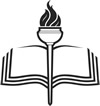 ADI SOYADI:ALDIĞIPUANRAKAMLA:SINIFI – NO:ALDIĞIPUANYAZIYLA:I.METİN:                                                                                                                                                                                                      S.Ü. Türkçe Dersleri veren Engin Kılıç da ”Hiç kitap okumadım!” diyen öğrenciler ile karşılaştığını söylüyor: “Bir iki kitap okuduklarını söyleyenler de zorunluluktan okumuşlar. Gururla ”Hiç okumadım!” diyen de oluyor. Kelime haznesinin zayıflığı da kitap okumamalarından kaynaklanıyor. Televizyon, bilgisayar oyunları, kitaba tercih ediliyor. Eğitim sistemini de düşünme ve yazma değil, test çözme üzerine kurulu. Bu kendilerini geliştirme ve düşüncelerini dile getirmelerini sağlamıyor. Üniversiteye geldiğinde son iki yılını yaklaşık 2 milyon test sorusu çözerek geçirmiş oluyor.” diyor.(........................................)I.METİN:                                                                                                                                                                                                      S.Ü. Türkçe Dersleri veren Engin Kılıç da ”Hiç kitap okumadım!” diyen öğrenciler ile karşılaştığını söylüyor: “Bir iki kitap okuduklarını söyleyenler de zorunluluktan okumuşlar. Gururla ”Hiç okumadım!” diyen de oluyor. Kelime haznesinin zayıflığı da kitap okumamalarından kaynaklanıyor. Televizyon, bilgisayar oyunları, kitaba tercih ediliyor. Eğitim sistemini de düşünme ve yazma değil, test çözme üzerine kurulu. Bu kendilerini geliştirme ve düşüncelerini dile getirmelerini sağlamıyor. Üniversiteye geldiğinde son iki yılını yaklaşık 2 milyon test sorusu çözerek geçirmiş oluyor.” diyor.(........................................)II.METİN:İnsan önce içindeki sıkıntıyı dağıtmazsa yer değiştirmek daha fazla bunaltır onu: Nasıl ki yerine oturmuş yükler daha az engel olur geminin gidişine. Bir hastaya iyilikten çok kötülük edersiniz yerini değiştirmekle. Hastalığı azdırırsınız kımıldatmakla, nasıl ki kazıklar daha derine gidip sağlamlaşır sarsıp sallamakla. Onun için kalabalıktan kaçmak yetmez, bir yerden başka bir yere gitmekle iş bitmez… (......................................)II.METİN:İnsan önce içindeki sıkıntıyı dağıtmazsa yer değiştirmek daha fazla bunaltır onu: Nasıl ki yerine oturmuş yükler daha az engel olur geminin gidişine. Bir hastaya iyilikten çok kötülük edersiniz yerini değiştirmekle. Hastalığı azdırırsınız kımıldatmakla, nasıl ki kazıklar daha derine gidip sağlamlaşır sarsıp sallamakla. Onun için kalabalıktan kaçmak yetmez, bir yerden başka bir yere gitmekle iş bitmez… (......................................)III.METİN:                                                                                                                                                                                                                  Edebiyat, sanatkârın dil malzemesiyle hayat verdiği estetik değere haiz edebî metni, varoluş amacı doğrultusunda anlama/anlamlandırma, duyma/duyurma-sezme/ sezdirme üzerinde odaklaşan bir tür sanat eğitimidir. Temel amacı da öğrencinin yaratılışından getirdiği güzellik duygusunu ortaya çıkarmak, geliştirip zenginleştirmek ve terbiye etmektir. Genç beyin ve ruhlara, evrensel insan ruhunun son derece karmaşık duyarlılıklarını sezdirmek, millî zevki tattırmak, mensubu bulunduğu milletin hayatı ve kültürünü estetik bir çerçeve içinde tanıtmak, konuştuğu dilin inceliklerini, güzelliklerini ve zenginliklerini göstermek de edebiyat eğitiminin amaçlarındandır.(.......................................)III.METİN:                                                                                                                                                                                                                  Edebiyat, sanatkârın dil malzemesiyle hayat verdiği estetik değere haiz edebî metni, varoluş amacı doğrultusunda anlama/anlamlandırma, duyma/duyurma-sezme/ sezdirme üzerinde odaklaşan bir tür sanat eğitimidir. Temel amacı da öğrencinin yaratılışından getirdiği güzellik duygusunu ortaya çıkarmak, geliştirip zenginleştirmek ve terbiye etmektir. Genç beyin ve ruhlara, evrensel insan ruhunun son derece karmaşık duyarlılıklarını sezdirmek, millî zevki tattırmak, mensubu bulunduğu milletin hayatı ve kültürünü estetik bir çerçeve içinde tanıtmak, konuştuğu dilin inceliklerini, güzelliklerini ve zenginliklerini göstermek de edebiyat eğitiminin amaçlarındandır.(.......................................)II.METİNIII.METİN******ESERİN ADITÜRÜ YAZARIDenizaşırıBir Avuç SaçmaÖmer’inÇocukluğuMemleket HikayeleriGünlerin GetirdiğiTek AdamI.METİNAkdeniz Bölgesinin çatısı, Toros dağları tarafından oluşturulmaktadır. Dağlar bazı yerlerde denize çok sokulur, kayalık ve az girintili çıkıntılı bir kıyı üzerine dikine inerler. Bazı yerlerde ise kıyı çizgisi ile dağ sıraları arasına Adana Ovası gibi geniş düzlükler girer.(...............................................)II.METİNKimi şair ve yazarlar, yazdıklarını anlayabilmek için okurların çaba harcamasını, zorlanmasını isterler. Bence bu, kendini beğenmişliktir. Yazdıklarımı anlayabilmek için okur zorlanacağına, onları   anlatabilmek için ben zorlanmalıyım. Bence okur bir kitabı, bir yazıyı okurken, salt anlamak için değil, okuyup anladıktan sonra birtakım sonuçlar çıkarabilmek için çaba harcamalıdır. (..................................................)Öğretmen olmanın, o küçücük çocukların hayatlarına dokunmanın benliğinde bıraktığı derin iz, zaman ilerledikçe onu daha mutlu eder olmuştu.Öğrencilerine yeni şeyler öğretme hazzı, geçmişine olan özlemini çoktan alıp götürmüştü. 8-Bu parçada ki  ses olaylarından dört adet bulunuz(8p.).Öğretmen olmanın, o küçücük çocukların hayatlarına dokunmanın benliğinde bıraktığı derin iz, zaman ilerledikçe onu daha mutlu eder olmuştu.Öğrencilerine yeni şeyler öğretme hazzı, geçmişine olan özlemini çoktan alıp götürmüştü. 8-Bu parçada ki  ses olaylarından dört adet bulunuz(8p.).Başkentte mobilya yüklü bir kamyonet armasından dolayı kaynak yapıldığı sırada alev alarak yandı.Altındağ’daki Ulubey Mahallesi’nde bulunan Hüseyin Kılıçaslan’a ait mobilya yüklü kamyonet, kaynak yapıldığı sırada alev aldı. Kısa sürede büyüyen alevler tüm kamyoneti sardı. Yangını gören çevredeki vatandaşlar, itfaiye ekiplerine haber verdi. Olay yerine gelen ekipler, anında müdahalede bulunarak yangını söndürdü. İtfaiye erleri, yangın dolayısıyla kopan elektrik tellerinden uzak durmaları konusunda vatandaşlara uyarılarda bulundu. Ekipler, yangının söndürülmesinin ardından bir süre daha soğutma çalışmalarına devam etti. Çevredeki vatandaşlar da yanan kamyoneti meraklı gözlerle izledi.Basından, 30.05.2017a)Bu kurumda eğitim görmüş herkes, saygılı, hoşgörülü ve esnek olmak gibi çok önemli erdemler kazanmışlardır.b)Teknoloji ne kadar artarsa da el emeğinin önemi azalmıyor.c)Bu, kendi resimleri için açtığı ilk kişisel sergisi olacağı için çok heyecanlıydı.d) Sözünü ettiğiniz binayı ne gördüm ne de yerini bilirim.Giderek sevgisizleşen çevremize, duyguların “fastfood” mutfağından çıkışına bakıyorum (    ) Her konuda acelemiz var. Öylesine acelemiz var ki yaşamaya zaman kalmıyor. Gülüşlerimiz de beklentilerimiz de bir örnek (  ) İnsan olmaya (  ) “Her şey bir insanı sevmekle başlar.” sözünü anımsamaya ayıracak bir saniyemiz bile yok. Ya da Gülten Akın’ın dediği gibi “Ah kimselerin vakti yok, durup ince şeyleri anlamaya (  )”7-Bu parçada ayraçlarla ( ) belirtilen yerlere uygun noktalama işaretleri getiriniz.(4p.)a)Gönlümün sararmış yaprakları arasında bir yaralı kuş seğiriyor durmaksızın.b)Genç gazetecileri değil de onların düşürüldüğü durumu ve geçerli anlayışı eleştiriyorum.c)Birçok yapıtında çocuk sevgisini dile getirmiş olan Dağlarca, “Ağır Hasta” şiirinde de ağır hasta bir çocuğun kendisi, çevresi ve özlemleriyle ilgili hissettiklerini büyük bir duyarlılıkla yansıtıyor.a)“Şimdi manzaranın tadını çıkaralım, dünya işlerini sonra konuşuruz.”b)“Bir milleti yaşatan can damarlarından biri sanattır kuşkusuz.”c) “Salonun ayrı köşelerine çekilip saatlerce hiç konuşmadılar.”a)“Şimdi manzaranın tadını çıkaralım, dünya işlerini sonra konuşuruz.”b)“Bir milleti yaşatan can damarlarından biri sanattır kuşkusuz.”c) “Salonun ayrı köşelerine çekilip saatlerce hiç konuşmadılar.”a)“Şimdi manzaranın tadını çıkaralım, dünya işlerini sonra konuşuruz.”b)“Bir milleti yaşatan can damarlarından biri sanattır kuşkusuz.”c) “Salonun ayrı köşelerine çekilip saatlerce hiç konuşmadılar.”a)“Şimdi manzaranın tadını çıkaralım, dünya işlerini sonra konuşuruz.”b)“Bir milleti yaşatan can damarlarından biri sanattır kuşkusuz.”c) “Salonun ayrı köşelerine çekilip saatlerce hiç konuşmadılar.”a)b)c)Yüklemin türüne göre:Yüklemin yerine göre: Anlamına göre: Yapısına göre :